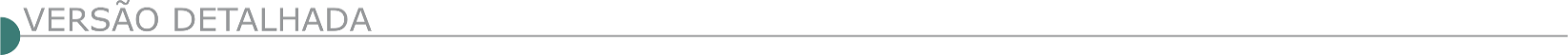 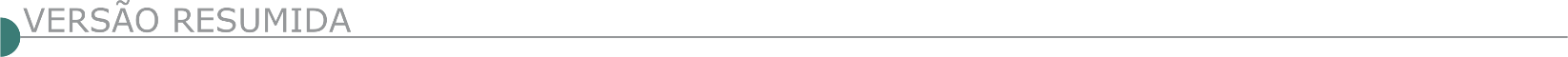 ESTADO DE MINAS GERAISPREFEITURA MUNICIPAL DE ÁGUAS FORMOSAS - CONCORRÊNCIA ELETRÔNICA N° 02/2024Objeto: Execução das Obras de reforma e ampliação do Centro de Atenção Especializada Odontológica (CEO) - Data: 17/04/2024, às 08:00 h (oito horas).  Maiores Informações e cópias do edital poderão ser obtidas junto ao site http://www.aguasformosas.mg.gov.br, https://ammlicita.org.br/, na C.P.C. em dias úteis, no horário de 07:00 às 13:00h, pelo telefax (0xx33) 3611-1450 ou pelo e-mail: licita@aguasformosas.mg.gov.br.PREFEITURA MUNICIPAL DE AIMORÉSCONCORRÊNCIA Nº 03/2024Objeto: Contratação de Empresa técnica especializada em engenharia, por empreitada e com o Menor Preço Global para a Contratação de Empresa especializada em Engenharia, para Execução da Obra de Reforma da Escola Municipal Secundino Cipriano da Silva, localizada no Distrito de Alto Capim, Município de Aimorés/MG. Abertura: 17/04/2024 às 08h00min. Mais informações à Av. Raul Soares, nº 310, Centro, Aimorés/MG, telefone: (33) 3267-1932, site: www.aimores.mg.gov.br e www.licitardigital.com.br.CONCORRÊNCIA Nº 04/2024Objeto: Contratação de Empresa técnica especializada em engenharia, por empreitada e com o Menor Preço Global para a Contratação de empresa especializada em Engenharia, para Execução da Obra de Substituição da Cobertura da Escola Municipal Teixeira Soares, localizada na Avenida Ferroviária, nº 1117, Bairro Triângulo, Município de Aimorés/MG. Abertura: 17/04/2024 às 10h00min. Mais informações à Av. Raul Soares, nº 310, Centro, Aimorés/MG, telefone: (33) 3267-1932, site: www.aimores.mg.gov.br e www.licitardigital.com.br.CONCORRÊNCIA Nº 05/2024Objeto: Contratação de Empresa técnica especializada em engenharia, por empreitada e com o Menor Preço Global para a Contratação de Empresa especializada em Engenharia, para Execução da Obra de Construção Modular da Creche Municipal Teixeira Soares, localizada na Avenida Ferroviária, nº 1117, Bairro Triângulo, Município de Aimorés/MG. Abertura: 17/04/2024 às 12h00min. Mais informações à Av. Raul Soares, nº 310, Centro, Aimorés/MG, telefone: (33) 3267-1932, site: www.aimores.mg.gov.br e www.licitardigital.com.br.PREFEITURA MUNICIPAL DE CACHOEIRA DA PRATA - PREGÃO ELETRÔNICO 0009/2024Objeto: Execução de serviços de roçada manual e mecanizada em vias urbanas e estradas vicinais, capina manual em vias urbanas, limpeza (varrição) de passeios, praças, meio-fio, margens (sarjetas) e canteiros urbanos, poda de grama em vias urbanas, canteiros e praças, pintura de meio-fios (tinta) em vias urbanas, para atender as necessidades do Município de Cachoeira Da Prata/MG. Que será realizado na data de 16/04/2024 09:00:00, através do Portal AMM LICITA https://ammlicita.org.br, Informações pelo e-mail: licitacao@cachoeiradaprata.mg.gov.br ou pelo site https://ammlicita.org.br.PREFEITURA MUNICIPAL DE CAMPESTRE - PREGÃO ELETRÔNICO 009/2024Objeto: Execução de reforma do Poliesportivo I - Dr. Tancredo de Almeida Neves, todo material empregado e mão de obra utilizada para os respectivos serviços correrão por conta da licitante contratada. Recebimento das Propostas: Das 08h do dia 03/04/2024 até às 12h30 do dia 17/04/2024. Abertura e julgamento das propostas: 17/04/2024 às 12h30. Início da sessão e disputa de preço: 17/04/2024 às 13h. Referência de tempo: horário de Brasília. Local Portal: Bolsa de Licitações do Brasil – BLL www.bll.org.br. Telefone de contato setor de licitação: (035) 3743-3067 – Obtenção do edital: www.campestre.mg.gov.br.PREFEITURA MUNICIPAL DE CAXAMBU - CONCORRÊNCIA ELETRÔNICA 06/2024Objeto: Construção Muro de Arrimo no bairro Santa Tereza, conforme planilha orçamentária, memorial descritivo, cronograma físico financeiro, projetos entre outros. Data de abertura: 23/04/2024, às 09:00 h de Brasília. Valor estimado R$ 25.420,85. Edital disponível www.caxambu.mg.gov.br e www.bll.org.br.PREFEITURA MUNICIPAL DE CÓRREGO FUNDO - CONCORRÊNCIA ELETRÔNICA Nº. 002/2024Objeto: Execução de reforma do Campo ‘’Vovô Negrão’’, no município de Córrego Fundo/MG, incluindo o fornecimento de todo o material.Data para cadastramento das propostas: até 08/05/2024 às 08:29hs. Abertura da Sessão: 08/05/2024 às 08:30hs. Informações e editais: site www.corregofundo.mg.gov.br ou pelo telefone (37) 3322- 9202.PREFEITURA MUNICIPAL DE DOM SILVÉRIO - CONCORRÊNCIA PÚBLICA ELETRÔNICA 03/2024Objeto: Execução de obras de reforma na Usina de Triagem e Compostagem (UTC) de Dom Silvério, Dom Silvério - MG, para atender as necessidades ambientais e funcionais. Abertura das propostas: Dia 19/04/2024 às 09h. Solicitação do Edital na sede da Prefeitura, situada à Praça Presidente Vargas, nº 143, Centro, Dom Silvério/MG, ou pelo site https://domsilverio.mg.gov.br/licitacoes/editais-de-licitacao e/ou http://www.gov.br/compras/pt-br.PREFEITURA MUNICIPAL DE EXTREMACONCORRÊNCIA ELETRÔNICA Nº 000005/2024Objeto: Execução da contenção de talude através de tirantes protendidos e concreto projetado conforme projeto na ESTRADA MUNICIPAL BENEDITO STEFFANI - Bairro dos Pessegueiros - MUNICÍPIO DE EXTREMA - MG.- FASE II, que fará realizar às 09:00 horas do dia 16 de abril de 2024, por meio eletrônico no site www.ammlicita.org.br. Mais informações, através do endereço eletrônico-Licitações do Executivos Imprensa Oficial www.extrema.mg.gov.br.CONCORRÊNCIA ELETRÔNICA Nº 000006/2024Objeto: Contratação de empresa para fonecimento de materiais e mão de obra para execução de terraplenagem, drenagem, implantação da rede de água potável e esgotamento sanitário e pavimentação do futuro residencial de interesse social - Tenentes VI - no Bairro do Tenentes - Extrema-MG, que fará realizar às 09:00 horas do dia 17 de abril de 2024, por meio eletrônico no site www.ammlicita.org.br. Mais informações, através do endereço eletrônico-Licitações do Executivos Imprensa Oficial www.extrema.mg.gov.br.PREFEITURA MUNICIPAL DE FAMA - CONCORRÊNCIA 01/24Objeto: obra de ampliação da Creche Municipal Jayr Prado no Município de Fama - MG. Data: 16/04/2024 – 9h e 30 min - Informações: 35 32961293.ESTADO DA BAHIAEMBASA - SECRETARIA DE INFRAESTRUTURA HÍDRICA E SANEAMENTO- AVISO DA LICITAÇÃO Nº 030/24Objeto: Execução da 2ª etapa das obras complementares do Sistema de Esgotamento Sanitário de Lauro de Freitas. Disputa: 29/04/2024 às 14h. (Horário de Brasília-DF). Recursos Financeiros: FGTS/Debêntures/Próprios. O Edital e seus anexos encontram-se disponíveis para download no site www.licitacoes-e.com.br. (Licitação BB nº: 1042342). O cadastro da proposta deverá ser feito no site www.licitacoes-e.com.br, antes da abertura da sessão pública. Informações através do e-mail: plc.esclarecimentos@embasa.ba.gov.br ou por telefone: (71) 3372-4756/4764.- PUBLICIDADE –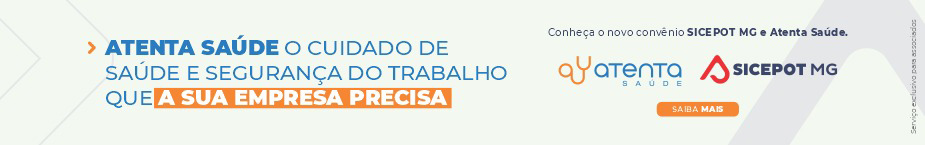 ÓRGÃO LICITANTE: COPASA-MGEDITAL: LICITAÇÃO Nº CPLI . 0620240007Endereço: Rua Carangola, 606, térreo, bairro Santo Antônio, Belo Horizonte/MG.Informações: Telefone: (31) 3250-1618/1619. Fax: (31) 3250-1670/1317. E-mail: Endereço: Rua Carangola, 606, térreo, bairro Santo Antônio, Belo Horizonte/MG.Informações: Telefone: (31) 3250-1618/1619. Fax: (31) 3250-1670/1317. E-mail: OBJETO: execução, com fornecimento parcial de materiais e equipamentos, das obras e serviços de Recuperação Estrutural da Estação de Tratamento de Água – ETA, modular pré-fabricada em fibra de vidro, instalada no Bairro Coqueiral na cidade de Ataléia / MG, Transporte, Construção de Base e Instalação no Sistema de Abastecimento de Água de Palmópolis / MG.DATAS: O Período de encaminhamento da Proposta Comercial e da Documentação de Habilitação será do dia 02/04/2024, até o dia 23/04/2024 às 08:30 horas.Prazo de execução: 06 mesesVALORESVALORESValor Estimado da ObraCapital Social Igual ou SuperiorR$ 337.300,00-CAPACIDADE TÉCNICA: a) Montagem e/ou instalação e/ou implantação e/ou reforma de Estação de Tratamento de Água em PRFV, com capacidade igual ou superior a 7 (sete) l/s.CAPACIDADE TÉCNICA: a) Montagem e/ou instalação e/ou implantação e/ou reforma de Estação de Tratamento de Água em PRFV, com capacidade igual ou superior a 7 (sete) l/s.CAPACIDADE OPERACIONAL:  -CAPACIDADE OPERACIONAL:  -ÍNDICES ECONÔMICOS: CONFORME EDITAL. ÍNDICES ECONÔMICOS: CONFORME EDITAL. OBSERVAÇÕES: Para acesso ao sistema eletrônico, os interessados deverão credenciarse pelo site www.copasa.com.br, obedecendo a todas as instruções nele contidas, antes da data de realização desta Licitação, definida no item 1.2 deste Edital. 1.4.2 Para o credenciamento deverá ser observado, especificamente, o item “Cadastro de Fornecedores” da página de instruções do site www.copasa.com.br. As informações complementares para credenciamento poderão ser obtidas pelos telefones: (31) 3250-1746 ou 3250-1597.OBSERVAÇÕES: Para acesso ao sistema eletrônico, os interessados deverão credenciarse pelo site www.copasa.com.br, obedecendo a todas as instruções nele contidas, antes da data de realização desta Licitação, definida no item 1.2 deste Edital. 1.4.2 Para o credenciamento deverá ser observado, especificamente, o item “Cadastro de Fornecedores” da página de instruções do site www.copasa.com.br. As informações complementares para credenciamento poderão ser obtidas pelos telefones: (31) 3250-1746 ou 3250-1597.ÓRGÃO LICITANTE: COPASA-MGEDITAL: LICITAÇÃO Nº CPLI . 0620240008Endereço: Rua Carangola, 606, térreo, bairro Santo Antônio, Belo Horizonte/MG.Informações: Telefone: (31) 3250-1618/1619. Fax: (31) 3250-1670/1317. E-mail: Endereço: Rua Carangola, 606, térreo, bairro Santo Antônio, Belo Horizonte/MG.Informações: Telefone: (31) 3250-1618/1619. Fax: (31) 3250-1670/1317. E-mail: OBJETO: execução, com fornecimento total de materiais, das obras e serviços de melhorias no Sistema de Abastecimento de Água de Caetanópolis / MG, pertencente a Gerência Regional Curvelo –GRCV, da COPASA MG.DATAS: O Período de encaminhamento da Proposta Comercial e da Documentação de Habilitação será do dia 02/04/24, até o dia 24/04/24 às 14:30 horas.Prazo de execução: 06 mesesVALORESVALORESValor Estimado da ObraCapital Social Igual ou SuperiorR$ 1.369.040,31-CAPACIDADE TÉCNICA: a) Tubulação com diâmetro nominal (DN) igual ou superior a 100 (cem); b) Execução de estrutura em concreto armado; c) Construção civil ou reforma predial.CAPACIDADE TÉCNICA: a) Tubulação com diâmetro nominal (DN) igual ou superior a 100 (cem); b) Execução de estrutura em concreto armado; c) Construção civil ou reforma predial.CAPACIDADE OPERACIONAL:  -CAPACIDADE OPERACIONAL:  -ÍNDICES ECONÔMICOS: CONFORME EDITAL. ÍNDICES ECONÔMICOS: CONFORME EDITAL. OBSERVAÇÕES: Para acesso ao sistema eletrônico, os interessados deverão credenciarse pelo site www.copasa.com.br, obedecendo a todas as instruções nele contidas, antes da data de realização desta Licitação, definida no item 1.2 deste Edital. 1.4.2 Para o credenciamento deverá ser observado, especificamente, o item “Cadastro de Fornecedores” da página de instruções do site www.copasa.com.br. As informações complementares para credenciamento poderão ser obtidas pelos telefones: (31) 3250-1746 ou 3250-1597.OBSERVAÇÕES: Para acesso ao sistema eletrônico, os interessados deverão credenciarse pelo site www.copasa.com.br, obedecendo a todas as instruções nele contidas, antes da data de realização desta Licitação, definida no item 1.2 deste Edital. 1.4.2 Para o credenciamento deverá ser observado, especificamente, o item “Cadastro de Fornecedores” da página de instruções do site www.copasa.com.br. As informações complementares para credenciamento poderão ser obtidas pelos telefones: (31) 3250-1746 ou 3250-1597.